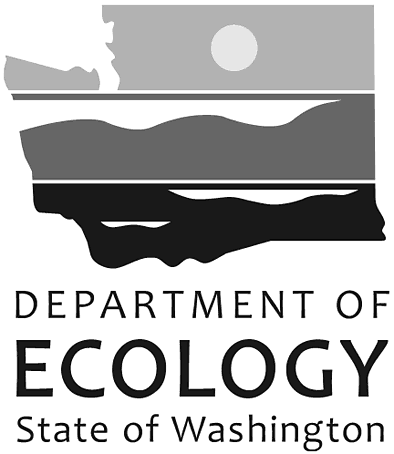 Water Resources ProgramNotice of Intent AddendumSign and attach the bottom portion of this form with your Notice of Intent to Construct a Water Well form.Failure to do so could suspend the processing of your Notice and the construction of your well.Dear Applicant:This form is required to be submitted when an email address is omitted.  Ecology’s requirement of your email address when submitting a Notice of Intent to Construct a Water Well (Notice) is to inform you of possible restrictions and conditions when submitting a Notice for well construction.  Your signature assures all parties that you received the following information:	Many basins do not have enough water for new wells and may be closed to further withdrawal of groundwater.  A closure in your area may prohibit withdrawal of groundwater even from a permit-exempt well.  You must determine whether the basin you intend to withdraw water from is open to withdrawals.More information at:  Water availability in your watershed: http://www.ecy.wa.gov/programs/wr/rights/wrpenapp_avail.htmlFind out if your project is exempt from a Water Right Permit: http://www.ecy.wa.gov/programs/wr/comp_enforce/gwpe.htmlIf you have any questions call the appropriate Well Construction and Licensing Office Representative: I understand that a Notice is not a Permit, Certificate, or application for a water right.  It is only my notification to Ecology that I intend to construct a water well in compliance with all applicable laws and regulations.  This Notice does not represent approval or permission to use water from the well.  Use of water from this well may be subject to restrictions in water-short basins.Central Region Office - Yakima(509) 454-7206Eastern Region Office - Spokane(509) 329-3541Northwest Region Office - Shoreline(206) 594-0000Southwest Region Office - Olympia(360) 407-6859Notice of Intent Number:Well Owner or Agent Well Owner or Agent Organization /First Name:      Last Name:      Signature: Date:      Well Drilling CompanyWell Drilling CompanyDrilling Company Name:       Drilling Company Name:       Well Driller Name:      Well Driller License Number:      Signature: Date:      